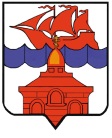 РОССИЙСКАЯ ФЕДЕРАЦИЯКРАСНОЯРСКИЙ КРАЙТАЙМЫРСКИЙ ДОЛГАНО-НЕНЕЦКИЙ МУНИЦИПАЛЬНЫЙ РАЙОНАДМИНИСТРАЦИЯ СЕЛЬСКОГО ПОСЕЛЕНИЯ ХАТАНГАПОСТАНОВЛЕНИЕ12.10.2020 г.                                                                                                                     № 144 - ПО внесении изменений в Постановление администрации сельского поселения Хатанга от 07.09.2012 года № 132-П «Об утверждении Порядка проведения антикоррупционной экспертизы нормативных правовых актов и их проектов администрации сельского поселения Хатанга»В связи с изменением структуры Администрации сельского поселения Хатанга, утвержденной Решением Хатангского сельского Совета депутатов от 06.05.2016 года                 № 265-РС, в целях приведения нормативных правовых актов Администрации сельского поселения Хатанга в соответствие с действующим законодательством, ПОСТАНОВЛЯЮ:Внести в постановление Администрации сельского поселения Хатанга от 07.09.2012 года № 132-П «Об утверждении Порядка проведения антикоррупционной экспертизы нормативных правовых актов и их проектов администрации сельского поселения Хатанга» (далее – постановление), следующее изменение: В пункте 2.3. Раздела 2 постановления вместо слов «…Руководителя администрации…» читать «…Главы…».Опубликовать постановление в Информационном бюллетене Хатангского сельского Совета депутатов и Администрации сельского поселения Хатанга и на официальном сайте органов местного самоуправления сельского поселения Хатанга www.hatanga24.ru Контроль за исполнением настоящего постановления оставляю за собой.Постановление вступает в силу  в день, следующий за днем его официального опубликования. Временно исполняющий полномочия Главы сельского поселения Хатанга                                                                    А.С. Скрипкин